Број: 32-16-О/4-3Дана: 13.04.2016.ПРЕДМЕТ: ДОДАТНО ПОЈАШЊЕЊЕ КОНКУРСНЕ ДОКУМЕНТАЦИЈЕ ПОСТУПАК ЈН бр. 32-16-О - Потрошни материјал за дијализу у складу са прописима којима се уређују стандарди материјала за дијализу, за потребе КЦВПИТАЊE ПОТЕНЦИЈАЛНОГ ПОНУЂАЧА:„Poštovani,U konkursnoj dokumentaciji-Drugi zahtevi,strana 14/65 tražite:Izjavu ponuđača dalu pod punom moralnom, materijalnom i krivičnom odgovornošću da će izvršiti obuku stručnog kadra naručioca za upotrebu ponuđenog materijala, kao i da će snositi troškove otklanjanja eventualnih kvarova aparata pruzrokovanih upotrebom ponuđenog materijala. Obuka stručnog kadra naručioca mora biti izvršena od strane kvalifikacionog lica ponuđača (zdravstvene struke) i mora se izvršiti nakon potpisivanja ugovora, a pre prve isporuke ponuđenog materijala, najkasnije u roku od 7 (sedam dana) od dana zaključenja ugovora.:Kako dobra iz partije 12 i 13 ne zavise od tipa mašine i ne zahtevaju obuku kadra molimo Vas da izuzmete dostavljanje Izjave za pomenute partije.“ОДГОВОР НАРУЧИОЦА:Нaручилац остаје при својим захтевима из конкурсне документације јавне набавке.Даље, додатно појашњавамо да наручилац задржава право и могућност да не захтева обуку за она добра за која има претходна сазнања о начину употребе/коришћења, као и за она добра за која обука није потребна.   С поштовањем,                         		                                                Комисија за јавну набавку 32-16-ОКЛИНИЧКИ ЦЕНТАР ВОЈВОДИНЕKLINIČKI CENTAR VOJVODINE21000 Нови Сад, Хајдук Вељкова 1, Војводина, Србија21000 Novi Sad, Hajduk Veljkova 1, Vojvodina, Srbijaтеl: +381 21/484 3 484www.kcv.rs, e-mail: tender@kcv.rs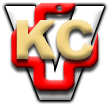 